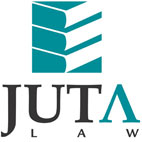 JUTA'S WEEKLY STATUTES BULLETIN(Bulletin 19 of 2018 based on Gazettes received during the week 4 to 11 May 2018)JUTA'S WEEKLY E-MAIL SERVICEISSN 1022 - 6397PROCLAMATIONS AND NOTICESDepartment of Transport: Comprehensive Maritime Transport Policy (CMTP) Small Harbours Development: Announcement and invitation to complete Small Harbours Questionnaire published 
(GenN 241 in GG 41621 of 11 May 2018) (p41) PHARMACY ACT 53 OF 19742018 Competency Standards for Pharmacists published 
(BN 59 in GG 41621 of 11 May 2018) (p47) AGRICULTURAL PESTS ACT 36 OF 1983Importation of controlled goods without a permit amended 
(GN 49 in GG 32916 of 5 February 2010) (p10)ELECTRICITY ACT 41 OF 1987Licence fees payable by licensed generators of electricity for the period 1 April 2018 to 31 March 2019 published (GN 474 in GG 41615 of 8 May 2018) (p4)LIQUOR PRODUCTS ACT 60 OF 1989Afrikaans translation of amendment to the Wine of Origin Scheme published 
(GN R485 in GG 41622 of 11 May 2018) (p15)Afrikaans translation of amendment to the Regulations published 
(GN R486 in GG 41622 of 11 May 2018) (p18)OCCUPATIONAL HEALTH AND SAFETY ACT 85 OF 1993Incorporation of safety standards into Driven Machinery Regulations, 2015 amended 
(GN R483 in GG 41622 of 11 May 2018) (p13) Incorporation of safety standards into Lift, Escalator and Passengers Conveyor Regulations, 2010 amended (GN R484 in GG 41622 of 11 May 2018) (p14) LABOUR RELATIONS ACT 66 OF 1995Essential Services Committee: Variation of designation as essential services of:	•	the regulation and control of air traffic and the Weather Bureau of the Department of Environmental Affairs and Tourism published in GN R784 in GG 18043 of 6 June 1997 	•	the services provided by old age homes, Children's Homes and places of care published in GN 1462 in GG 27104 of 24 December 2004	•	certain blood transfusion services published in GN 436 in GG 18761 of 27 March 1998 Designation of certain essential services relating to:	•	services provided at all airports in South Africa	•	care and support services provided in residential facilities in which people with disabilities are accommodated/for people living with disabilities	•	security in stadiums for sporting events attended by more than 200 people	•	services provided to persons suffering from cerebral palsy	•	life guarding and or lifesaving services at the beaches	•	services rendered by mental and related institutions	•	nuclear services	•	manufacturing and supply of parenteral nutrition	•	services rendered by mud guards and team leaders at tailing dams	•	distribution of chronic medication	•	services rendered by medical officers in public health services	•	security services in education institutions	•	radiology services rendered in and for public health care	•	reticulation of natural gaspublished (GenN 237 in GG 41621 of 11 May 2018) (p36) MARKETING OF AGRICULTURAL PRODUCTS ACT 47 OF 1996Request for continuation and amendment of statutory measures in respect of registration, records and returns relating to maize products and wheaten products published for comment by directly affected groups (GenN 234 in GG 41621 of 11 May 2018) (p31) COMPETITION ACT 89 OF 1998Competition Tribunal:Notification of complaint referrals published (GenN 235 in GG 41621 of 11 May 2018) (p33) Notification of decisions to approve mergers published 
(GenN 236 in GG 41621 of 11 May 2018) (p35)LANDSCAPE ARCHITECTURAL PROFESSION ACT 45 OF 2000South African Council for the Landscape Architectural Profession (SACLAP): Notice of publication of Procedure for the Nomination of Council Members published and all other rules published in this regard superseded with effect from 1 April 2018 
(BN 56 in GG 41621 of 11 May 2018) (p43) Notice of publication of Rates 2018/2019 published and all other rules published in this regard superseded with effect from 1 April 2018 (BN 57 in GG 41621 of 11 May 2018) (p44) NATIONAL RAILWAY SAFETY REGULATOR ACT 16 OF 2002Determination of Permits Fees for the 2018/19 financial year published with effect from 1 April 2018 (GN 481 in GG 41621 of 11 May 2018) (p23) SOCIAL ASSISTANCE ACT 13 OF 2004South African Social Security Agency (SASSA):Regulations relating to the Application for and Payment of Social Assistance and the Requirements or Conditions in respect of Eligibility for Social Assistance: Notice that the method of payment of social assistance determined by SASSA is the payment of social grants through an integrated social grant payment system into the special disbursement accounts held with the South African Post Office published in terms of reg. 21 (1) (b) 
(GN R487 in GG 41622 of 11 May 2018) (p42) ELECTRONIC COMMUNICATIONS ACT 36 OF 2005Independent Communications Authority of South Africa (ICASA): Notice of intention to extend the due date for the submission of comments on the Draft Regulations for Community Broadcasting Services: Radio and Television published for comment in GenN 173 in GG 41561 of 6 April 2018 published (GenN 41611 of 4 May 2018) (p4)End-user and Subscriber Service Charter Amendment Regulations, 2018 published with effect from one month after publication (GenN 233 in GG 41613 of 7 May 2018) (p4) Reasons document for the End-user and Subscriber Service Charter Amendment Regulations, 2018 published (GenN 233 in GG 41613 of 7 May 2018) (p10)Applications for transfer of an Individual Electronic Communications Service and Individual Electronic Communications Network Service Licences from Border Internet (Pty) Ltd to Nerospec Africa (Pty) Ltd published for comment (GenN 244 in GG 41624 of 10 May 2018) (p4)NATIONAL ENVIRONMENTAL MANAGEMENT: WASTE ACT 59 OF 2008Notice of publication for comment of and public hearings on proposed Industry Waste Tyre Management Plans published (GN 472 in GG 41612 of 7 May 2018) (p4)NATIONAL QUALIFICATIONS FRAMEWORK ACT 67 OF 2008Guidelines on Strategy and Priorities for the National Qualifications Framework (NQF), 2018/19 published for the period 1 April 2018 to 31 March 2019 
(GN 477 in GG 41621 of 11 May 2018) (p12) TAX ADMINISTRATION ACT 28 OF 2011Incidences of non-compliance by a person in terms of s. 210 (2) that are subject to a fixed amount penalty in accordance with ss. 210 (1) and 211 published 
(GN 480 in GG 41621 of 11 May 2018) (p21) BILLSiKamva National e-Skills Institute Bill, 2018 [B10-2018]Communal Property Associations Amendment Bill, 2017 [B12B-2017]Critical Infrastructure Protection Bill, 2017 [B22A-2017] & [B22B-2017]Draft Control of Tobacco Products and Electronic Delivery Systems Bill, 2018 published for comment (GN 475 in GG 41617 of 9 May 2018) (p4)Draft Integrated Planning Framework Bill, 2018 published for comment 
(GN 473 in GG 41614 of 7 May 2018) (p4) and public comment period extended 
(GN 476 in GG 41618 of 9 May 2018) (p4)Draft Small Enterprises Ombud Service Bill, 2018, notice of intention to introduce private member's bill and explanatory summary published for comment 
(GenN 243 in GG 41623 of 10 May 2018) (p4)PROVINCIAL LEGISLATIONFREE STATESpecial Adjustment Appropriation Act 1 of 2018 (PremN 1 in PG 13 of 11 May 2018) (p2)
Date of commencement: 26 March 2018Appropriation Act 2 of 2018 (PremN 2 in PG 14 of 11 May 2018) (p2)
Date of commencement: 11 May 2018Finance Act 3 of 2018 ((PremN 3 in PG 15 of 11 May 2018) (p2)
Date of commencement: 26 March 2018KWAZULU-NATALKwaZulu-Natal Road Traffic Act 7 of 1997: Amendment of Road Traffic Regulations: Miscellaneous fees and Registration and Licence Fees as published under PN 204 in PG 523 of 25 November 2010 published with effect from 1 August 2018 
(PN 41 in PG 1951 of 10 May 2018) (p11)National Environmental Management: Protected Areas Act 57 of 2003: Correction notice to Bill Barnes Crane and Oribi, Blue Crane, Fort Nottingham, James Wakelin Grassland, Karkloof, uMngeni Plateau and Zululand Rhino Nature Reserves; Dalton and Mbona Private Nature Reserves; and Mduna. Somkhanda and Thanda Game Reserves published 
(PN 42 in PG 1951 of 10 May 2018) (p35)National Environmental Management: Integrated Coastal Management Amendment Act 36 of 2014: Draft KwaZulu-Natal Coastal Management Programme (KZN CMP) and draft list of public launch sites published for comment (PN 18 in PG 1951 of 10 May 2018) (p280)LIMPOPOLimpopo Traditional Leadership and Institutions Act 6 of 2005: Recognition of Senior Traditional Leaders, headmen, headwomen and Regents and removal of headmen published 
(GenN 32 in PG 2903 of 11 May 2018) (p14)MPUMALANGANational Health Act 61 of 2003: Amended Hospital Fees Manual published with effect from 1 April 2018 (PN 49 in PG 2923 of 11 May 2018) (p14)WESTERN CAPELocal Government: Municipal Systems Act 32 of 2000, Spatial Planning and Land Use Management Act 16 of 2013, Western Cape Land Use Planning Act 13 of 2014, and Cape Town Municipal Planning By-law, 2015: City of Cape Town Metropolitan District: Notice of adoption of the 2017/18 Cape Town Municipal Spatial Development Framework (MSDF) published 
(LAN 55827 in PG 7925 of 9 May 2018) (p2)Swellendam Local Municipality: By-law relating to the Prevention of Public Nuisances and Nuisances Arising from the Keeping of Animals published and By-law relating to the keeping of Dogs Swellendam Municipal Area as published under PN 6319 of 20 December 2005, By-law relating to the prevention of public nuisances as published in PG 7338 of 5 December 2014 and any other by-law that is inconsistent with the provisions of the By-law revoked 
(LAN 55828 in PG 7926 of 9 May 2018) (p2)This information is also available on the daily legalbrief at www.legalbrief.co.za